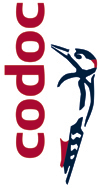 Piano di formazione nell’aziendaLista di controllo della formazione in azienda Addetta selvicoltrice CFP/Addetto selvicoltore CFPAzienda formatrice: 	Persona in formazione: 	Capoazienda: 	Formatore: 	Durata del tirocinio: 	SommarioInformazioni per formatori e formatrici	2Campo di competenza operativa 1: 
Esecuzione di lavori di taglio del legname con procedimento manuale	3Campo di competenza operativa 2: 
Impiego e manutenzione di strumenti di lavoro	6Campo di competenza operativa 3: 
Rispetto delle norme in materia di protezione della salute e dell’ambiente come pure di sicurezza sul lavoro	8Campo di competenza operativa 4: 
Esecuzione di lavori di cura del bosco giovane e di piantagione	10Sigla editoriale	11Informazioni per formatori e formatriciLa presente lista di controlloè fondata sul Piano di formazione relativo all’ordinanza sulla formazione professionale di base per Addetta selvicoltrice CFP / Addetto selvicoltore CFP del 7 settembre 2012. Tutti i lavori e le attività che vi figurano, sono riferite agli obiettivi di valutazione in conformità al piano di formazione.elenca i lavori e le attività di carattere pratico che secondo il piano di formazione dovranno essere insegnati nell’azienda formatrice. Gli obiettivi di valutazione sono vincolanti e corrispondono alle esigenze minime del profilo di qualificazione.va intesa come complemento al piano di formazione menzionato in precedenza. I testi degli obiettivi di valutazione sono ripresi dal piano di formazione e completati con delle voci ai sensi di una lista di controllo (in corsivo). La lista di controllo può essere personalizzata adattando le voci secondo le proprie esigenze (completare o stralciare).non contiene proposte per “competenze metodologiche, sociali e personali”. S’intende però che queste vanno trasmesse in associazione alle attività corrispondenti, p.es. incentivando il senso di responsabilità e la capacità di lavorare in gruppo durante la raccolta del legname.A dipendenza dell’attività aziendale e del livello di preparazione, le persone in formazione possono essere chiamate a svolgere anche altri lavori che non sono descritti nel presente piano di formazione. La documentazione di tali lavori è lasciata alla vostra discrezione (p.es. capitolo nuovo alla fine della lista di controllo).Indicazioni per l’impiegoNella presente lista di controllo registrate costantemente lo stato di preparazione della persona in formazione. In tal modo mantenete la visione d’insieme su quanto si è già fatto e sugli obiettivi di valutazione che devono ancora essere raggiunti.Iscrivete la data in cui è avvenuta l’istruzione del lavoro, specificando se la persona in formazione l’ha eseguito “sotto sorveglianza“, “autonomamente in situazioni conosciute (familiari)” o “autonomamente in qualunque situazione”.La lista di controllo fornisce delle informazioni sullo stato di formazione, che potete usare per il colloquio di valutazione (rapporto di formazione) con la persona in formazione. Fate compilare da quest’ultima una lista di controllo personale e paragonatela nell’ambito del colloquio di valutazione.Per l’accertamento fondato dello stato di formazione nel caso di lavori rischiosi, sono disponibili altri strumenti Suva per la valutazione del livello di competenza delle persone in formazione. Questi sono basati sulle 4 fasi: Informare, Pianificare e decidere, Realizzare, Esaminare/valutare (IPRE) e sono ottenibili su www.suva.ch/aziende-forestali.Documenti per le persone in formazioneAll’inizio del tirocinio devono essere consegnate e spiegate le prescrizioni e le raccomandazioni in materia di sicurezza sul lavoro, protezione della salute e dell’ambiente (art. 5 dell’ordinanza sulla formazione professionale di base).I seguenti documenti sono ottenibili presso la Suva di Lucerna (www.suva.ch): Direttive CFSL Lavori forestali (n. 2134.i)Lavoro con la motosega (n. 67033.i)Esame dell’albero e dei dintorni (n. 44064.i)Protezione di terzi e beni materiali (n. 44027.i)Pericolo d’infortunio e regole di sicurezza nell’abbattimento di alberi (n. 44011.i)Tessera per i casi d’emergenza (n. 88217/1.i)Campo di competenza operativa 1: Esecuzione di lavori di taglio del legname con procedimento manualeCampo di competenza operativa 2: Impiego e manutenzione di strumenti di lavoroCampo di competenza operativa 3: Rispetto delle norme in materia di protezione della salute e dell’ambiente come pure di sicurezza sul lavoroCampo di competenza operativa 4: Esecuzione di lavori di cura del bosco giovane e di piantagioneSigla editorialeTitolo	Piano di formazione nell’azienda
Lista di controllo della formazione in azienda 
Addetta selvicoltrice CFP/Addetto selvicoltore CFPRedazione e impaginazione	Sven Hopf, Urs Moser, Rolf DürigCollaborazione alla redazione	Adrian Stettler, Richard Lambert, Mathieu Buser, Hannes Aeberhard, Christoph LüthyEditore	Codoc, Hardernstrasse 20, casella postale 339, 3250 Lyss	Ristampa, elaborazione e riproduzione della versione non protetta sono permesse con indicazione della fonteValidità	Le organizzazioni del mondo del lavoro forestale (Oml forestale Svizzera) raccomandano l’impiego della presente lista di controllo nelle aziende formatriciVersione	1a edizione / 20 giugno 2013Obiettivo di valutazioneLavori / AttivitàIstruzione avvenutaEseguito sotto sorveglianzaEseguito autonomamente in situazioni conosciuteEseguito autonomamente in qualunque situazioneCompetenza operativa 1.1: Considerazione delle caratteristiche del legno durante il taglio del legnameCompetenza operativa 1.1: Considerazione delle caratteristiche del legno durante il taglio del legnameCompetenza operativa 1.1: Considerazione delle caratteristiche del legno durante il taglio del legnameCompetenza operativa 1.1: Considerazione delle caratteristiche del legno durante il taglio del legnameCompetenza operativa 1.1: Considerazione delle caratteristiche del legno durante il taglio del legnameCompetenza operativa 1.1: Considerazione delle caratteristiche del legno durante il taglio del legname1.1.1Tener conto delle caratteristiche del legno e approfittarne durante il taglio del legname1.1.11.1.4Attuare i provvedimenti necessari per preservare il valore del legname nell’ambito dell’abbattimento1.1.4Competenza operativa 1.2: Segnalazione della tagliata e organizzazione della propria postazione di lavoroCompetenza operativa 1.2: Segnalazione della tagliata e organizzazione della propria postazione di lavoroCompetenza operativa 1.2: Segnalazione della tagliata e organizzazione della propria postazione di lavoroCompetenza operativa 1.2: Segnalazione della tagliata e organizzazione della propria postazione di lavoroCompetenza operativa 1.2: Segnalazione della tagliata e organizzazione della propria postazione di lavoroCompetenza operativa 1.2: Segnalazione della tagliata e organizzazione della propria postazione di lavoro1.2.1Dallo schema di organizzazione e di taglio, dedurre le conseguenze per il proprio lavoro1.2.11.2.2Approntare la propria attrezzatura al completo per il lavoro nella tagliata1.2.21.2.3Allestire in modo appropriato la tagliata secondo l’incarico di lavoro e segnalarla in conformità alle direttive dello schema di taglio1.2.31.2.4Organizzare la propria postazione di lavoro nella tagliata in modo sicuro e appropriato e stabilire il ciclo di lavorazione1.2.4Competenza operativa 1.3: Abbattimento e allestimento di alberiCompetenza operativa 1.3: Abbattimento e allestimento di alberiCompetenza operativa 1.3: Abbattimento e allestimento di alberiCompetenza operativa 1.3: Abbattimento e allestimento di alberiCompetenza operativa 1.3: Abbattimento e allestimento di alberiCompetenza operativa 1.3: Abbattimento e allestimento di alberi1.3.1Valutare sistematicamente l’albero e i suoi dintorni e dedurre le decisioni e i provvedimenti tecnici necessari per il lavoro e la sicurezza1.3.1Determinare la zona di caduta e di pericolo1.3.1Determinare e sgomberare il luogo e la via di ritirata1.3.11.3.11.3.2Tagliare alberi con metodi d’abbattimento adatti, in modo sicuro e rispettoso del popolamento1.3.2Sramatura dell’albero in piedi fino ad altezza delle spalle1.3.2Taglio dei contrafforti radicali sull’albero in piedi1.3.2Taglio dei contrafforti radicali sull’albero in piedi1.3.2Stabilire la dimensione della tacca direzionale, la larghezza della cerniera e l’altezza del taglio d’abbattimento1.3.2Taglio a ventaglio1.3.2Taglio a ventaglio tirato1.3.2Taglio a cuore1.3.2Inserimento del cuneo (controllo e correzione compresi)1.3.2Abbattimento di un caso normale1.3.2Taglio con leva di abbattimento1.3.2Abbattimento di un albero marcio1.3.2Controcorrezione1.3.2Tacca profonda1.3.2Tacca larga1.3.2Impiego del serratronchi1.3.2Taglio di punta1.3.2Tacca larga con legno di sostegno1.3.2Abbattimento con tirfor a trazione semplice1.3.2Abbattimento con tirfor a trazione doppia1.3.2Albero impigliato: separare il tronco dal ceppo1.3.2Albero impigliato: far ruotare verso il basso con il giratronchi1.3.2Albero impigliato: far ruotare verso il basso con il tirfor o l’argano1.3.2Albero impigliato: trazione all’indietro con il tirfor o l’argano1.3.2Albero impigliato: sezionamento a metri1.3.21.3.3Sramare gli alberi abbattuti con il metodo adatto1.3.3Sramare conifere (metodo scandinavo)1.3.3Sramare conifere (metodo a sommità)1.3.3Sramare latifoglie1.3.3Ruotare il tronco con il giratronchi1.3.3Ruotare il tronco con il tirfor o l’argano1.3.31.3.4Valutare le tensioni presenti nel legno ed eseguire tagli di sezionatura con la tecnica adatta1.3.4Taglio circolare1.3.4Taglio a chiusura1.3.4Taglio circolare aperto1.3.4Eseguire le tre tecniche di sezionatura di cui sopra anche per grandi diametri (oltre la lama di guida)1.3.4Sezionatura semplice con taglio a 3/41.3.4Taglio a V (come taglio di sezionatura)1.3.4Taglio a tacche progressive1.3.4Tagliare la ceppaia di alberi abbattuti dal vento1.3.41.3.5Allestire gli alberi con il procedimento adatto1.3.51.3.51.3.6Valutare la qualità del legno e suddividere il legname secondo le direttive della lista degli assortimenti1.3.61.3.6Competenza operativa 1.4: Collaborazione ai lavori con l’arganoCompetenza operativa 1.4: Collaborazione ai lavori con l’arganoCompetenza operativa 1.4: Collaborazione ai lavori con l’arganoCompetenza operativa 1.4: Collaborazione ai lavori con l’arganoCompetenza operativa 1.4: Collaborazione ai lavori con l’arganoCompetenza operativa 1.4: Collaborazione ai lavori con l’argano1.4.1Comunicare con le persone coinvolte nei lavori con l’argano (taglio del legname) tramite il linguaggio dei gesti o la radio1.4.11.4.11.4.2Agganciare a regola d’arte i carichi alla fune dell’argano1.4.21.4.21.4.3Riconoscere le zone di pericolo nell’ambito dei lavori con l’argano (taglio del legname) ed evitare di accedervi1.4.31.4.3Obiettivo di valutazioneLavori / AttivitàIstruzione avvenutaEseguito sotto sorveglianzaEseguito autonomamente in situazioni conosciuteEseguito autonomamente in qualunque situazioneCompetenza operativa 2.1: Manipolazione degli strumenti di lavoro manualiCompetenza operativa 2.1: Manipolazione degli strumenti di lavoro manualiCompetenza operativa 2.1: Manipolazione degli strumenti di lavoro manualiCompetenza operativa 2.1: Manipolazione degli strumenti di lavoro manualiCompetenza operativa 2.1: Manipolazione degli strumenti di lavoro manualiCompetenza operativa 2.1: Manipolazione degli strumenti di lavoro manuali2.1.1Scegliere gli strumenti di lavoro adatti per l’esecuzione dei lavori2.1.12.1.2Trasportare gli strumenti di lavoro rispettando le norme di sicurezza2.1.22.1.3Impiegare macchine e attrezzi manuali osservando le norme di sicurezza, a regola d’arte e rispettando l’ambiente2.1.3Istruzioni per l’usoCompetenza operativa 2.2: Manutenzione della motosega e degli attrezziCompetenza operativa 2.2: Manutenzione della motosega e degli attrezziCompetenza operativa 2.2: Manutenzione della motosega e degli attrezziCompetenza operativa 2.2: Manutenzione della motosega e degli attrezziCompetenza operativa 2.2: Manutenzione della motosega e degli attrezziCompetenza operativa 2.2: Manutenzione della motosega e degli attrezzi2.2.2Impiegare apparecchi, strumenti e sostanze ausiliarie per la manutenzione della motosega e degli attrezzi a regola d’arte e in modo sicuro2.2.2Pulitore di minuteria2.2.2Aria compressa2.2.2Pulitore ad alta pressione2.2.2Contagiri2.2.22.2.4Allestire la postazione di lavoro per la manutenzione della motosega e degli attrezzi2.2.42.2.42.2.5Eseguire la manutenzione della motosega in conformità alle istruzioni per l’uso2.2.5Controllo di sicurezza2.2.5Servizio di parco giornaliero 2.2.5Servizio di parco settimanale2.2.52.2.6Identificare guasti alla motosega in base alla tabella per la ricerca dei guasti2.2.6Istruzioni per l’uso2.2.6Tabella dei guasti2.2.7Eseguire la manutenzione degli attrezzi agli attrezzi di uso corrente in conformità alle istruzioni per l’uso2.2.7Nastro metrico autoavvolgente2.2.7RoncolaSostituire l’inserto di legno e di plastica nel cuneoCompetenza operativa 2.3: Manutenzione della catena della motosegaCompetenza operativa 2.3: Manutenzione della catena della motosegaCompetenza operativa 2.3: Manutenzione della catena della motosegaCompetenza operativa 2.3: Manutenzione della catena della motosegaCompetenza operativa 2.3: Manutenzione della catena della motosegaCompetenza operativa 2.3: Manutenzione della catena della motosega2.3.3Scegliere la catena adatta per la propria motosega2.3.3Indicazioni per tipo di catena2.3.32.3.5Affilare catene ed eseguire la loro manutenzione2.3.5Attrezzi (lime, affilacatena)2.3.5Eseguire la manutenzione della catena e affilarla2.3.5Sostituire le maglie difettose della catena2.3.52.3.5Competenza operativa 2.4: Impiego, deposito e smaltimento sicuro di materiali d’esercizio e di sostanze ausiliarieCompetenza operativa 2.4: Impiego, deposito e smaltimento sicuro di materiali d’esercizio e di sostanze ausiliarieCompetenza operativa 2.4: Impiego, deposito e smaltimento sicuro di materiali d’esercizio e di sostanze ausiliarieCompetenza operativa 2.4: Impiego, deposito e smaltimento sicuro di materiali d’esercizio e di sostanze ausiliarieCompetenza operativa 2.4: Impiego, deposito e smaltimento sicuro di materiali d’esercizio e di sostanze ausiliarieCompetenza operativa 2.4: Impiego, deposito e smaltimento sicuro di materiali d’esercizio e di sostanze ausiliarie2.4.3Servirsi degli strumenti di lavoro a disposizione, come pure dei materiali d’esercizio e delle sostanze ausiliarie necessari in modo sicuro, rispettoso della natura e dell’ambiente2.4.3Deposito dei materiali d’esercizio della motosega2.4.3Olio della catena2.4.3Deposito delle sostanze ausiliarie2.4.32.4.4Avviare i provvedimenti necessari nel caso di incidenti con sostanze inquinanti2.4.42.4.42.4.5Procedere allo smaltimento degli scarti (metallo, plastica, legno trattato) e dei rifiuti inquinanti (benzina, olio motore, sostanze detergenti) in conformità alle disposizioni dell’azienda e a regola d’arte2.4.5Separazione dei rifiuti2.4.52.4.5Obiettivo di valutazioneLavori / AttivitàIstruzione avvenutaEseguito sotto sorveglianzaEseguito autonomamente in situazioni conosciuteEseguito autonomamente in qualunque situazioneCompetenza operativa 3.1: Identificazione dei pericoli e valutazione dei rischiCompetenza operativa 3.1: Identificazione dei pericoli e valutazione dei rischiCompetenza operativa 3.1: Identificazione dei pericoli e valutazione dei rischiCompetenza operativa 3.1: Identificazione dei pericoli e valutazione dei rischiCompetenza operativa 3.1: Identificazione dei pericoli e valutazione dei rischiCompetenza operativa 3.1: Identificazione dei pericoli e valutazione dei rischi3.1.1Identificare i rischi che insorgono durante il lavoro quotidiano in azienda, per se stessi, per i collaboratori e per terzi3.1.13.1.13.1.3Mettere in atto le direttive e le norme aziendali vigenti in materia di sicurezza sul lavoro, di protezione della salute, della natura e dell’ambiente come pure di protezione dei terzi, nell’esecuzione del lavoro quotidiano3.1.33.1.33.1.4Identificare i rischi e i pericoli di un incarico presso la postazione di lavoro. Eseguire ogni incarico tenendo conto delle misure di sicurezza adatte3.1.43.1.43.1.5Adottare provvedimenti mirati per evitare infortuni nell’ambito del lavoro quotidiano e del tempo libero3.1.53.1.5Competenza operativa 3.2: Rispetto delle norme di sicurezza e adozione di misure di protezioneCompetenza operativa 3.2: Rispetto delle norme di sicurezza e adozione di misure di protezioneCompetenza operativa 3.2: Rispetto delle norme di sicurezza e adozione di misure di protezioneCompetenza operativa 3.2: Rispetto delle norme di sicurezza e adozione di misure di protezioneCompetenza operativa 3.2: Rispetto delle norme di sicurezza e adozione di misure di protezioneCompetenza operativa 3.2: Rispetto delle norme di sicurezza e adozione di misure di protezione3.2.1Impiegare correttamente il dispositivo di protezione individuale (DPI)3.2.13.2.13.2.2Valutare lo stato del DPI e la sua azione protettiva in base a criteri riconosciuti ed eseguire la manutenzione dell’equipaggiamento3.2.23.2.23.2.3Mettere in atto le misure volte a garantire la sicurezza dei compagni di lavoro, dei terzi e la protezione di beni materiali nell’ambito del lavoro quotidiano3.2.33.2.3Competenza operativa 3.3: Rispetto di quanto disposto dall’organizzazione per casi d’emergenza e prestazione dei primi soccorsiCompetenza operativa 3.3: Rispetto di quanto disposto dall’organizzazione per casi d’emergenza e prestazione dei primi soccorsiCompetenza operativa 3.3: Rispetto di quanto disposto dall’organizzazione per casi d’emergenza e prestazione dei primi soccorsiCompetenza operativa 3.3: Rispetto di quanto disposto dall’organizzazione per casi d’emergenza e prestazione dei primi soccorsiCompetenza operativa 3.3: Rispetto di quanto disposto dall’organizzazione per casi d’emergenza e prestazione dei primi soccorsiCompetenza operativa 3.3: Rispetto di quanto disposto dall’organizzazione per casi d’emergenza e prestazione dei primi soccorsi3.3.1Spiegare l’organizzazione per i casi d’emergenza dell’azienda e il suo funzionamento3.3.1Numeri d’emergenza, organizzazione dell’allarme3.3.1Punti T3.3.2All’insorgere di un’emergenza, avviare le procedure e le misure fissate nel piano d’emergenza3.3.2Dare l’allarme3.3.2Messa in sicurezza del luogo del sinistro3.3.4Nel caso di infortuni sul lavoro, adottare opportune misure immediate per salvare la vita3.3.43.3.4Competenza operativa 3.4: Rispetto delle norme di protezione della salute e dell’ambienteCompetenza operativa 3.4: Rispetto delle norme di protezione della salute e dell’ambienteCompetenza operativa 3.4: Rispetto delle norme di protezione della salute e dell’ambienteCompetenza operativa 3.4: Rispetto delle norme di protezione della salute e dell’ambienteCompetenza operativa 3.4: Rispetto delle norme di protezione della salute e dell’ambienteCompetenza operativa 3.4: Rispetto delle norme di protezione della salute e dell’ambiente3.4.1Nell’ambito del lavoro quotidiano, adottare le misure volte a garantire la propria sicurezza e la protezione della propria salute3.4.13.4.2Nell’ambito del lavoro quotidiano, adottare i provvedimenti volti a evitare pregiudizi alla natura e all’ambiente3.4.23.4.4Adottare misure volte a prevenire malattie professionali adeguate alla situazione dell’azienda e al proprio lavoro3.4.4Abbigliamento3.4.4Ergonomia, sollevamento e spostamento di carichi3.4.4Rumore, protezione auricolare3.4.4Vibrazioni3.4.4Vapori nocivi (respirazione, pelle, occhi)3.4.7Evitare le posture forzate durante il lavoro. Avere riguardo per la propria salute nello spostare carichi3.4.73.4.9Adottare provvedimenti di prevenzione dei pericoli per la salute di origine biotica nell’ambito del proprio lavoro3.4.9Allergie3.4.9Insetti, zecche3.4.9Piante (p.es. neofite)Obiettivo di valutazioneLavori / AttivitàIstruzione avvenutaEseguito sotto sorveglianzaEseguito autonomamente in situazioni conosciuteEseguito autonomamente in qualunque situazioneCompetenza operativa 4.1: Conoscenza delle specie arboree e considerazione delle esigenze selvicolturaliCompetenza operativa 4.1: Conoscenza delle specie arboree e considerazione delle esigenze selvicolturaliCompetenza operativa 4.1: Conoscenza delle specie arboree e considerazione delle esigenze selvicolturaliCompetenza operativa 4.1: Conoscenza delle specie arboree e considerazione delle esigenze selvicolturaliCompetenza operativa 4.1: Conoscenza delle specie arboree e considerazione delle esigenze selvicolturaliCompetenza operativa 4.1: Conoscenza delle specie arboree e considerazione delle esigenze selvicolturali4.1.3Determinare le 10 principali specie arboree della regione4.1.3Competenza operativa 4.2: Esecuzione di lavori di rinnovazioneCompetenza operativa 4.2: Esecuzione di lavori di rinnovazioneCompetenza operativa 4.2: Esecuzione di lavori di rinnovazioneCompetenza operativa 4.2: Esecuzione di lavori di rinnovazioneCompetenza operativa 4.2: Esecuzione di lavori di rinnovazioneCompetenza operativa 4.2: Esecuzione di lavori di rinnovazione4.2.1Proteggere e conservare la rinnovazione già presente, in conformità all’incarico di lavoro4.2.14.2.2Preparare la superficie della tagliata in modo appropriato per la piantagione dopo un taglio4.2.2Sgombero della tagliata4.2.24.2.3Eseguire i lavori volti alla protezione delle piante per il trasporto e il deposito4.2.34.2.5Eseguire gli interventi, necessari per il trattamento delle piante, prima, durante e dopo la piantagione4.2.54.2.6Eseguire piantagioni a regola d’arte, secondo incarico e con procedure e tecniche di piantagione adatte4.2.6Piano colturale4.2.6Competenza operativa 4.3: Esecuzione di interventi di cura del bosco giovaneCompetenza operativa 4.3: Esecuzione di interventi di cura del bosco giovaneCompetenza operativa 4.3: Esecuzione di interventi di cura del bosco giovaneCompetenza operativa 4.3: Esecuzione di interventi di cura del bosco giovaneCompetenza operativa 4.3: Esecuzione di interventi di cura del bosco giovaneCompetenza operativa 4.3: Esecuzione di interventi di cura del bosco giovane4.3.4Scegliere attrezzi o macchine adatti alle circostanze per la cura del bosco giovane4.3.44.3.5Eseguire lo sfalcio di liberazione nelle superfici a novelleto e nelle piantagioni in modo sicuro con attrezzi manuali e macchine adatti4.3.54.3.6Eseguire il prelievo nell’ambito di un intervento colturale nel bosco giovane in conformità all’incarico di lavoro4.3.6Carta di cura4.3.6Selezione positiva e negativa